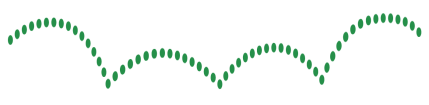 1．内容　パソコンの基本的な操作、エクセル、ワード、スマホ・タブレットについて等、相談の上決定します。2．時間　1人　10時間（ガイダンス時間を含む）。希望があれば4時間まで追加できます。
日時は受講者の希望にあわせて講師と調整します。ただし、情報センターの開館時間（10時から18時）に限ります。３．対象者　県内の東部地区在住者で18歳以上の聴覚障がい者 　　　　　　　※　なお、申し込みが初めての方を優先します。４．受 講 料　無　料  　　　　　　　　　　　　　　　　                ５．場所　・島根県聴覚障害者情報センター(松江市東津田町1741-3　いきいきプラザ島根3F)・講習希望者の自宅（対象の聴覚障がい者で移動が困難な方についてはご相談の上、訪問講習を行います。）６．申込方法　申込用紙に必要事項を記入の上、FAX、郵送または持参して下さい。７．講師　当センターが定める要件を満たす者８．申し込み/問い合わせ先　　　　　　　　島根県聴覚障害者情報センター　　担当：佐藤　　　　　　　〒690-0011　松江市東津田町1741-3　いきいきプラザ島根3階　　　　　　　FAX　0852-32-5961　　TEL　0852-32-5960　　　　　　　メール　center@shimane-choukaku.jp９．その他　・手話通訳や要約筆記が必要な方は、手配いたします。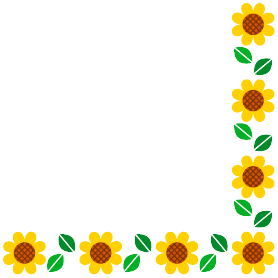 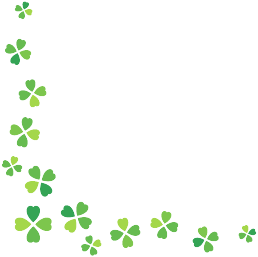 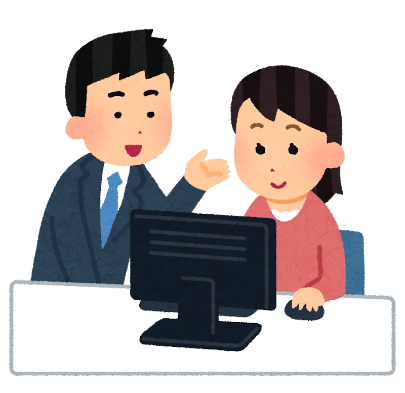 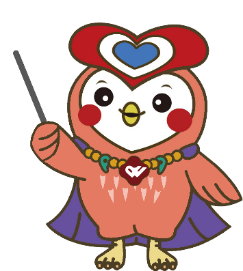 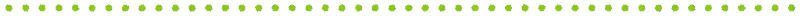 令和6年度聴覚障がい者向けパソコン講習申込書　　　　　　　　　　　　　　　　　　　※傷害保険…感染症は対象外です。希望する内容をご記入ください。※内容によっては対応できない場合もあります。島根県聴覚障害者情報センター　ＦＡＸ ０８５２－３２－５９６１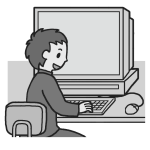 ふりがなふりがな〇を付けてください〇を付けてください〇を付けてください〇を付けてください〇を付けてください〇を付けてください〇を付けてください〇を付けてください〇を付けてください氏名氏名ろうあ者ろうあ者ろうあ者ろうあ者難聴者難聴者難聴者中途失聴者中途失聴者住所　〒住所　〒住所　〒住所　〒住所　〒住所　〒生年月日（※傷害保険加入のため）　　　　年　　　月　　　日生年月日（※傷害保険加入のため）　　　　年　　　月　　　日生年月日（※傷害保険加入のため）　　　　年　　　月　　　日生年月日（※傷害保険加入のため）　　　　年　　　月　　　日生年月日（※傷害保険加入のため）　　　　年　　　月　　　日FAX番号FAX番号FAX番号FAX番号電話番号電話番号電話番号電話番号電話番号電話番号電話番号メールアドレス（PC）メールアドレス（携帯）メールアドレス（携帯）メールアドレス（携帯）必要な情報保障に○をつけてください手話通訳手話通訳手話通訳手話通訳要約筆記要約筆記要約筆記不要不要不要持っているパソコンに○をつけてくださいノートパソコンノートパソコンノートパソコンノートパソコンデスクトップ型デスクトップ型デスクトップ型持っていない持っていない持っていないどのくらいパソコンを使いますか？○をつけてくださいよく使うよく使う時々使う時々使う時々使う時々使うあまり使わないあまり使わないあまり使わない全然使わないよく使う・時々使う方はどのようなことに使っていますか？何月から受講したいですか？月～月～月～月～月～月～月～月～月～月～希望する曜日に○をつけて、時間を記入してください火 ・ 水 ・ 木 ・ 金 ・ 土 ・ 日　　の　　　　　　　時頃（※開館時間：朝10時～夕方６時）火 ・ 水 ・ 木 ・ 金 ・ 土 ・ 日　　の　　　　　　　時頃（※開館時間：朝10時～夕方６時）火 ・ 水 ・ 木 ・ 金 ・ 土 ・ 日　　の　　　　　　　時頃（※開館時間：朝10時～夕方６時）火 ・ 水 ・ 木 ・ 金 ・ 土 ・ 日　　の　　　　　　　時頃（※開館時間：朝10時～夕方６時）火 ・ 水 ・ 木 ・ 金 ・ 土 ・ 日　　の　　　　　　　時頃（※開館時間：朝10時～夕方６時）火 ・ 水 ・ 木 ・ 金 ・ 土 ・ 日　　の　　　　　　　時頃（※開館時間：朝10時～夕方６時）火 ・ 水 ・ 木 ・ 金 ・ 土 ・ 日　　の　　　　　　　時頃（※開館時間：朝10時～夕方６時）火 ・ 水 ・ 木 ・ 金 ・ 土 ・ 日　　の　　　　　　　時頃（※開館時間：朝10時～夕方６時）火 ・ 水 ・ 木 ・ 金 ・ 土 ・ 日　　の　　　　　　　時頃（※開館時間：朝10時～夕方６時）火 ・ 水 ・ 木 ・ 金 ・ 土 ・ 日　　の　　　　　　　時頃（※開館時間：朝10時～夕方６時）